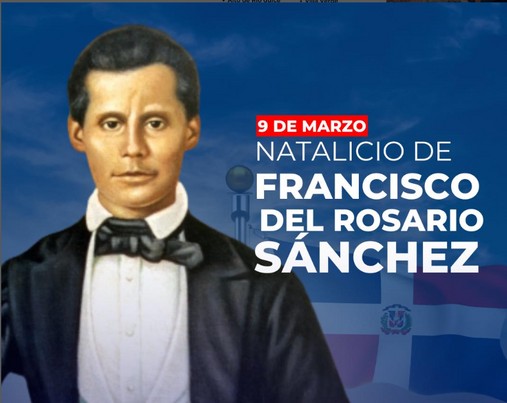 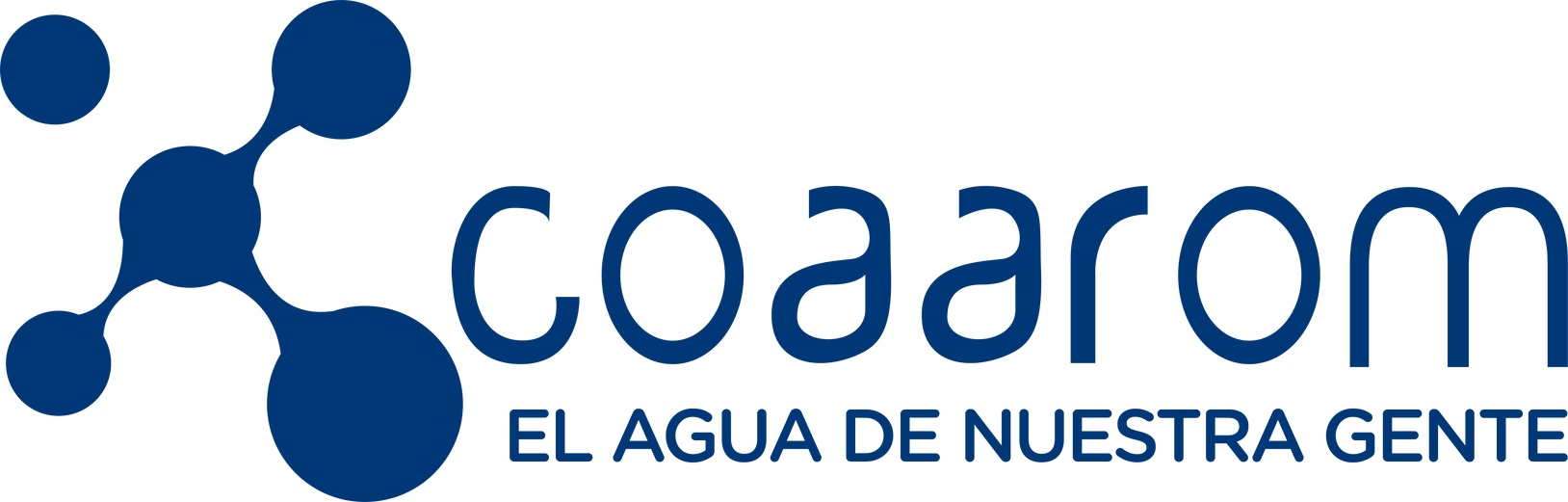 BOLETIN DE MARZO 2024El 8 de marzo se conmemora el Día Internacional de la Mujer. Esta fecha tiene sus raíces en las luchas históricas de las mujeres por la igualdad de derechos, la justicia, la participación política y la eliminación de la discriminación en todas sus formas.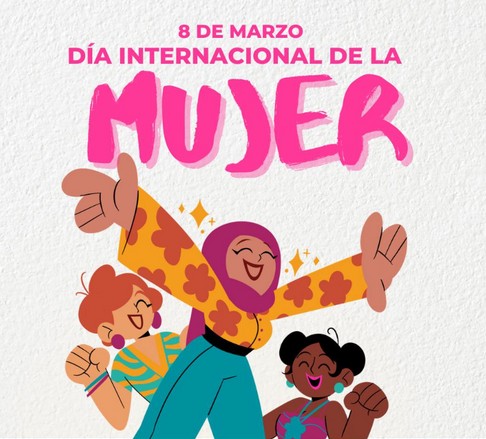 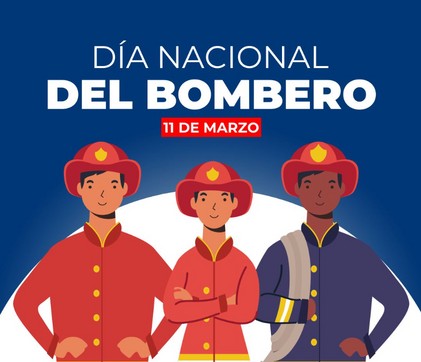 El día mundial del Síndrome de Down, cuyo objetivo es de crear conciencia dentro de la sociedad acerca del valor que tienen estas personas a  pesar de su incapacidad intelectual.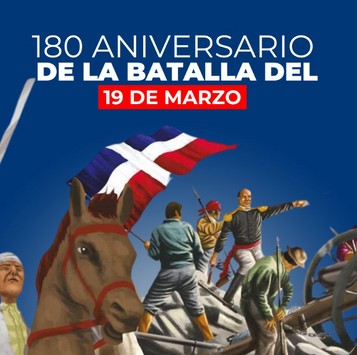 La Batalla del 19 de marzo es un evento histórico significativo en la República Dominicana, ya que marcó un momento crucial en la lucha por la  independencia del país. La batalla tuvo lugar el 19 de marzo de 1844, apenas unas semanas después de que la República Dominicana proclamara su independencia el 27 de febrero de ese mismo año.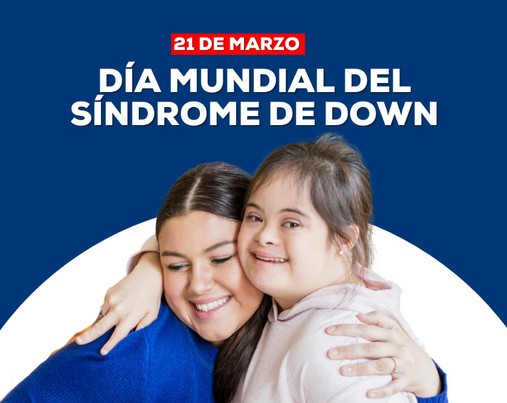 El Día Mundial del Agua, celebrado cada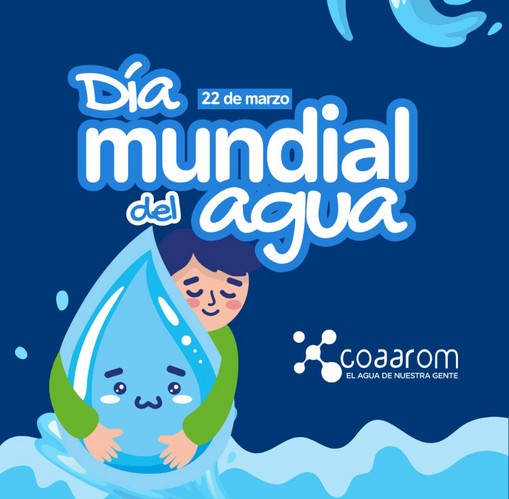 22 de marzo, es una oportunidad para reflexionar sobre la importancia de este recurso vital para la vida en nuestro planeta. Es un recordatorio de que el acceso al agua limpia y segura es un derecho humano fundamental, y que su preservación es crucial para el bienestar de las generaciones presentes y futuras.Les informamos a nuestros usuariosnuestro horario especial por motivo de Semana Santa, recordándoles quepueden realizar su pago a través de Tpago para mayor comodidad.En el Domingo de Resurrección, celebramos la renovación de la esperanza y la vida. Es el día en que conmemoramos la resurrección de Jesucristo, un símbolo de amor, perdón y redención.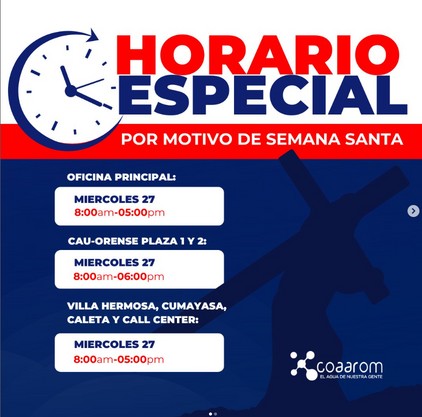 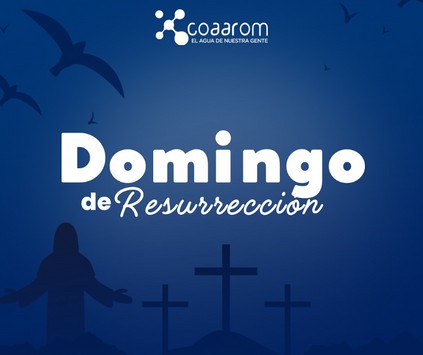 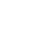 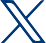 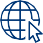 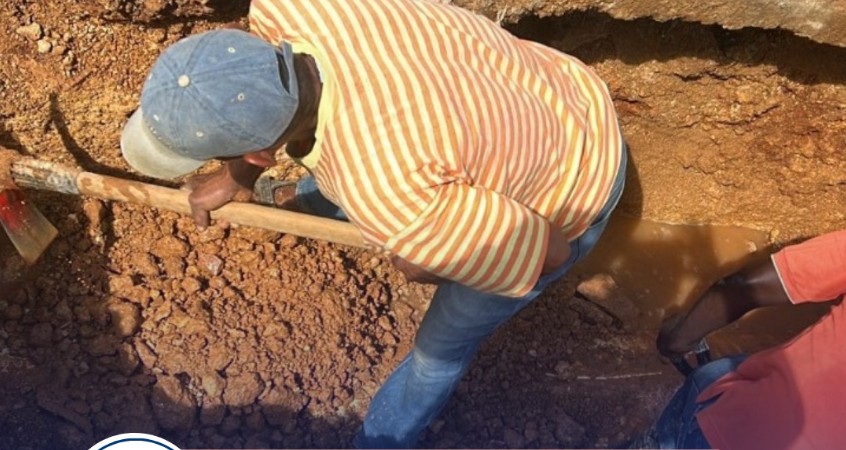 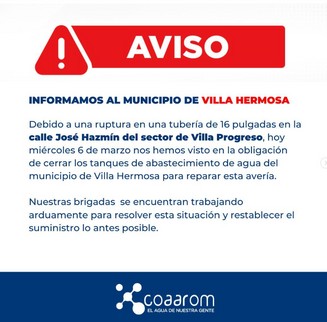 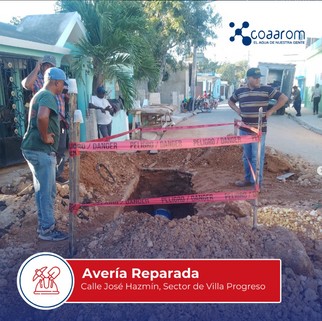 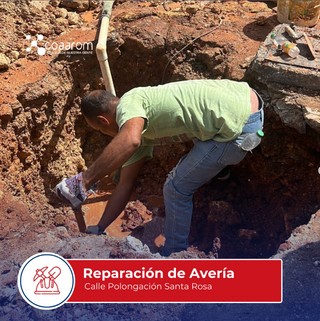 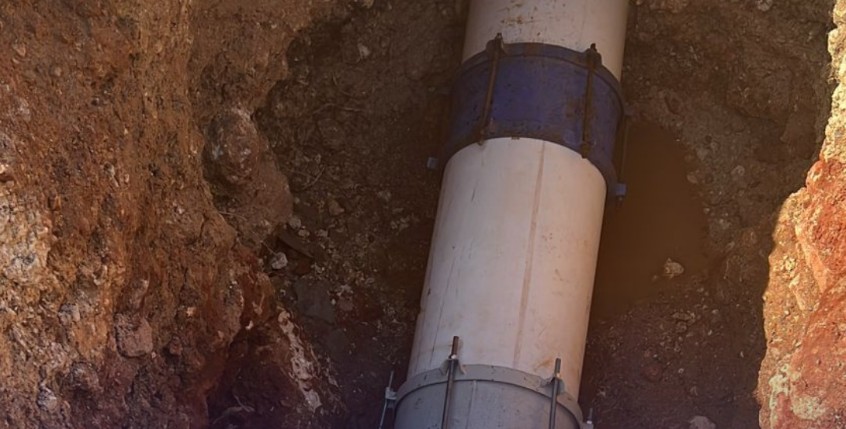 